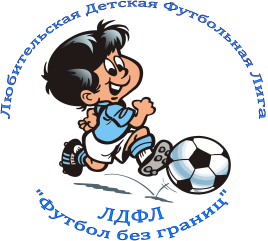 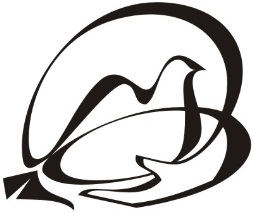 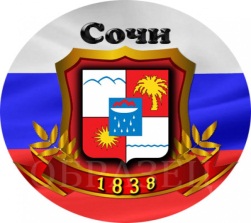 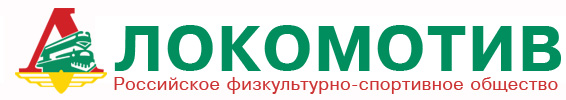 ПоложениеФестиваля Культуры и Спорта "СОЧИ 2017"Организатор фестиваля Культуры и СпортаЛюбительская детская футбольная Лига  «Футбол без границ»,РОО «Центр «Право на Мир» г. Москва.При поддержке:Российского Физкультурного Спортивного Общества  «Локомотив»Партнеры фестиваля:Благотворительный Фонд «Во благо жизни», НОУ ВО «Современный медиа институт», АНО «Дом кино». 		В фестивале  примут участие:Футбол - команды ЛДФЛ «Футбол без границ» Москвы, МО и регионов РФ.        Творческий конкурс – солисты, творческие коллективы, танцевальные коллективы Москвы, МО и регионов РФ.Спортивная часть Фестиваля Турнир по мини-футболу «им. В.Б.Бубукина»Настоящий Регламент является руководящим документом проведения Фестиваля Культуры и Спорта «СОЧИ 2017»   ЛДФЛ «Футбол без границ» в сезоне 2016г-2017г. среди детских и юношеских  команд в возрасте от 6 до 16 лет. Цели и задачи Фестиваля Целями Фестиваля являются:- пропаганда здорового образа жизни профилактика и охрана здоровья детей;- популяризация и развитие детского спорта в России;-организация спортивно-массовой, физкультурно-оздоровительной и воспитательной работы среди детей и молодежи;-создание дружественной  атмосферы  среди команд и коллективов в процессе соревновательной деятельности;- формирование физически и духовно здорового подрастающего поколения;-выявление одаренных спортсменов в Российской Федерации в связи с подготовкой к проведению Чемпионата мира по футболу 2018;1.2. Фестиваль среди детских и юношеских команд ставит перед собой решение следующих задач:-поддержка и реализация мероприятий, ориентированных на приобщение детей и подростков к занятиям физической культурой и спортом;-воспитание детей и подростков в лучших традициях отечественного спорта;-популяризация спорта и усиление физкультурно-спортивной работы с детьми во вне учебное время, в том числе на сборах и выездах;-организация отдыха детей и подростков в сезонных оздоровительных и физкультурно-спортивных лагерях;- знакомство с историей Общества «Железнодорожников» (Локомотив). 2.Место и время проведения Фестиваля.2.1 Сроки проведения Фестиваля: с 03 января 2017г. – по 10 января 2017 г. Сроки проведения соревновательной части (футбол): с 06 января 2017г. – по 10 января 2017г.Игры проводятся в на открытом поле с искусственным покрытием на поле Керлинг Центра Олимпийского парка. Даты и время проведения:05.01.2017г. Торжественное открытие Фестиваля Культуры и Спорта «СОЧИ 2017»Время проведения15:00-16:00- для участников Фестиваля Организационное собрание и мандатная комиссия;18:00-19:00- официальная часть открытия 19:00-20:00 – представление команд - участников соревнований20:00-20:30 – жеребьевка20:30-22:00 – концертная программа06  по 10 января  игры по возрастным категориям, полуфиналы, финалы Время проведения:10:00-13:00 - игры возрастной категории 2008-2009гг./ 2006-2007гг. полуфиналы, финалы.15:00-17:00 – игры возрастной категории 2004-2005гг./2002-2003гг. полуфиналы, финалы.10 января Торжественное закрытие Фестиваля Культуры и Спорта «СОЧИ 2017»Время проведения:19:00-20:00 - официальная часть закрытия  Фестиваля;10:00-21:00 – награждение участников соревнований.21:00-22:00 – концертная программа.3.Руководство проведение Фестиваля.3.1. Общее руководство организацией и проведением Фестиваля  осуществляетОрганизационный Комитет  ЛДФЛ «Футбол без границ». Непосредственное проведение соревнований осуществляет главная судейская коллегия ЛДФЛ «Футбол без границ».3.2. При возникновении ситуации, связанной с организацией и проведением Фестиваля, решение которой невозможно настоящим Регламентом, Организационный Комитет вправе принимать решения по разрешению спорных ситуаций по своему усмотрению и информировать об этом участников Соревнований.3.3 Вся официальная информация по организации и проведению Фестиваля, включая решения  Организационного Комитета, будет размещаться на официальных сайтах организаторов и партнеров Фестиваля. 3.4. Все результаты Фестиваля и решения Организационного Комитета получают статусофициальных только после размещения по указанным адресам. Получить официальныеразъяснения Организационного Комитета можно, отправив письменный запрос.3.5. Обеспечением мер безопасности участников занимаются организаторы на месте.4. Документы для участия в Фестивале4.1.Для участия в Фестивале команде-участнице необходимо:-оповестить Орг.комитет о желании участвовать в Фестивале Культуры и Спорта до 01.10.2016г. (по электронной почте  esipov-ep@mail.ru или по телефону 8 (938) 467-27-63);- подать заявку  по электронной почте (строго определенного образца)  до 01.11.2016г.- предоставить платежное поручение с отметкой банка о поступлении средств на счет ЛДФЛ до 05.11.2016г;- предоставить следующую документацию в срок до 01.11.2016г.:-заявка на участие в Фестивале (отдельная для каждой возрастной категории) с визой врача и печатью выставляемой организации (школа, МБУ СДЦ, муниципалитет);-свидетельство о рождении или паспорта для идентификации игрока (у нас остаются копии); -справка из школы;5. Участники Фестиваля5.1. В Фестивале спорта участвуют  любые желающие,  детские и юношеские Футбольные команды удовлетворяющие возрастным требованиям.5.2. Возрастные категории участников Фестиваля спорта:- категория  А   (6-7 лет; 2008-2009 г.р.);- категория  В   (8-9 лет; 2006-2007 г.р.);- категория  С  (10-11 лет; 2004-2005 г.р.);- категория  Д  (12-13 лет; 2002-2003 г.р.).6. Экипировка участников матча6.1. Каждая команда должна иметь по два комплекта игровой формы различных цветов.6.2. Форма вратарей по цвету должна отличаться от формы футболистов обеих команд и судьи.6.3. На футболке обязательно должен быть номер.6.4. Все футболисты обязаны играть в щитках.6.5. Обувь строго спортивная (сороконожки и бутсы без железных шипов).7. Условия проведения  Фестиваля:- категория А (6-7 лет; 2008-2009 г.р.)- категория В (8-9 лет; 2006-2007 г.р.)игры проходят мячом №4 для мини-футбола.размеры площадки 40м. x 20м.продолжительность игр - 2 тайма по 20 минут количество участников 6+1игры проводятся по правилам мини-футбола формат соревнований зависит от количества команд.- категория  С  (10-11 лет; 2004-2005 г.р.)- категория С  (12-13 лет; 2002-2003 г.р.)игры проходят мячом №4 для мини-футбола;размеры площадки 40м. x 20м;продолжительность игр - 2 тайма по 25 минут;количество участников 5+1;игры проводятся по правилам мини-футбола;формат соревнований зависит от количества команд.8. Судейство Фестиваля 8.1. Судейство осуществляется в соответствии с «правилами игры в мини-футбол».8.2. За 45 минут до начала матча судья должен осмотреть площадку, оценить ее качество и, при необходимости, обязан добиться от лиц, ответственных за проведение  и подготовку к матчу, незамедлительного устранения выявленных нарушений и недостатков в подготовке площадки к матчу. 9. Награждение победителей и призеров Фестиваля спорта9.1. Команды, занявшие  (I, II,III места), получают Кубок Фестиваля. Игрокам команд призеров вручаются медали и дипломы;9.2. Игроки награждаются личными призами:- лучший игрок;- лучший вратарь;- лучший защитник;- лучший нападающий.Культурная часть ФестиваляТворческий конкурс «Олимпийская Ривьера»I. Цели фестиваля-конкурса:Выявление талантливых и одаренных детей, создание для детей и молодежи возможности творческого общения путем показа лучших образцов художественных традиций национального фольклорного и современного искусства. Обмен опытом работы художественных руководителей коллективов; популяризация творчества юных исполнителей. Формирование физически и духовно здорового подрастающего поколения.Пропаганда здорового образа жизни, профилактика и охрана здоровья детей.Развитие и популяризация детского футбола.Объединение детей по интересам и формирование дружелюбной среды среди детей и молодежи.II. Условия участия в фестивале-конкурсе:К участию в фестивале приглашаются:- детские и молодежные танцевальные коллективы и солисты различных жанров хореографии- детские и молодежные вокальные и инструментальные коллективы и солисты различных жанров.III. Номинации :Хореография:- классический танец, деми-классика и историко-бытовой танец;- народно-сценический танец;- народно-стилизованный танец;- детский танец;- эстрадный танец;- современные направления хореографии (модерн, джаз-модерн, свободная   пластика и др. формы);- бальный танец;-танцевальное шоу;Вокал:-‘эстрадный вокал;- народный вокал;- академический вокал;Инструментальная музыка:- инструментальная народная музыка;- инструментальная академическая музыка;Театры модIV.Формат участия:cоло, дуэты, малые формы(3-5 чел.), ансамбли.В номинациях фестиваля-конкурса участники представляют конкурсную программу из 1-2 НОМЕРОВ в номинации, продолжительность номера - 3-5 минуты, общей продолжительностью не более 10 минут.V.Организационно-конкурсный сбор:Организационно-конкурсный сбор – 350 рублей с участника коллектива.Коллектив может представлять на конкурсе несколько возрастных групп, при этом каждая возрастная группа в рамках фестивального сбора может принимать участие в 1-й номинации, представляя на конкурс 1-2 номера в каждой номинации. За участие во 2 -ой, и каждой последующей номинации вносится дополнительная оплата в размере 250 рублей с участника коллектива за номинацию.Организационно-конкурсный сбор с солистов (соло и дуэты) – 500 рублей с человека. Если солист одновременно участвует и в конкурсе солистов и в конкурсе групп, то конкурсный сбор оплачивается только по категории «солист».Примечание: Если сопровождающих лиц 30% и менее, то они освобождаются от оплаты конкурсного сбора.Если сопровождающих лиц от 30-50%, то они оплачивают конкурсный сбор в размере 175 рублей.Если сопровождающих лиц более 50%, то они оплачивают конкурсный сбор полностью.Руководители коллективов конкурсный сбор не оплачивают.VI. Возрастные группы:Младшая  группа- 6-8 лет;Средняя группа- 9-11 лет;Старшая  группа- 12 -14 лет;Юношеская группа-15-17 лет;Взрослая возрастная группа- от 18 лет и старше;Смешанная группа(по решению жюри оценка смешанной группы относится к той возрастной категории, которая преобладает в смешанной группе)Отклонения по возрасту не более 30 % участников группы.VI. Общие требования :Для участия в конкурсе необходимо подать в Оргкомитет:- анкету - творческую заявку на участие до 01 декабря 2016 г.- предоплата программы-50% до 15 ноября 2016 г.- полная оплата программы, организационно-конкурсного сбора и доп. экскурсий до 01 декабря 2016 г.- соблюдение технических требований.VII. Технические требования:-Запись фонограммы должна быть на CD и флеш- карте с идеальным качеством звука.-Каждая запись отдельного номера должна быть на отдельном СД носителе с названием ансамбля или фамилией солиста, названием произведения и точным временем звучания.-В вокальном жанре:- не допускается выступление под фонограмму "плюс"- сопровождение вокалистов всех жанров только под «минус»-Не допускается участие в конкурсных номерах руководителей и педагогов коллективов или др. лиц , имеющих профессиональное образование по данному жанру.- Запрещена демонстрация номеров с использованием живого огня, битых стекол, и др., где ставится под угрозу здоровье и жизнь людей.VIII. Состав жюри:Художественное жюри фестиваля формируется из  работников культуры России .Члены жюри оценивают выступления участников по 10-бальной системе. Лучшие участники выявляются по общей сумме баллов. IX. Критерии оценок- подбор репертуара, техника исполнения, постановка номера, костюмы,  актерское мастерство, зрелищность и исполнительское мастерство, оригинальность, - общее художественное впечатление.X. Награждение:Организаторы фестиваля предусматривают присуждение:1. Гран-при фестиваля ( жюри имеет право не присуждать Гран-при).2. В каждой номинации предусмотрено присуждение диплома лауреата первой, второй и третьей степени.4. Специальных призов:- лучший «детский» танец;- лучшая балетмейстерская работа;-лучшее исполнение белорусского танца;-лучшее исполнение белорусской песни.Члены жюри имеют право не присуждать тот или иной приз исходя из своих критерий оценок.Спартакиады Фестиваля10.1 Веселые старты.Команда 5 человек возраст не старше 10 лет. Участники принимают старт втроем бег на 20м. в специальных штанах, затем один бежит 20м. в специальных ботинках, затем один бежит, преодолевает 20м. в колесе. В забеге принимает участие две команды. Проигравшая команда выбывает..10.2. Баскетбол.Команда 5 человек любого возраста, соревнуются две команды. Каждый участник выполняет 12 штрафных бросков и 12 бросков в движении. По сумме попаданий мяча в кольцо определяется результат команды. Финальная игра – два периода по 5 мин и плюс 12 штрафных бросков и сведением мяча бросок по кольцу. Результат определяется по сумме попаданий.10.3.  Пионербол.Команда 6 человек девочек или мальчиков, возраст старше 12 лет. Ирга до 12 очков. Победитель определяется с трех партий. Финальная игра определяется из пяти партий до 12 очков.10.4. Настольный теннис.Команда 2 человека, любой возраст. Парная игра до счета 12, из трех сетов. Проигравшая команда выбывает. Финальная игра из пяти сетов.10.5.Полоса препятствий.Команда 5 человек девочек или мальчиков. В забеге участвуют две команды по жребию. Результат определяется по сумме времени всех участников. Проигравшая команда выбывает. Финал разыгрывается из трех попыток..10.6. Плавание. (при наличии бассейна)Состав команды 5 человек возраст не ограничен, девочки и мальчики. Дистанция 50м.: вольный стиль, брасс и на спине. Эстафета 4х50 вольный стиль. Эстафета 4х25 с преодолением препятствий. Результаты определяются по сумме времени всей команды. Эстафета проводит по две команды в заплыве.Победители определяется по выигрышу.10.7 Программа Что? Где? Когда?10.8. Шахматный турнир.11.9 Турнир по «Лазер тагу»Железнодорожные билеты обязательно брать до станции АДЛЕР!!!После подачи заявки, предоставить в течение 5 дней: списки команд и коллективов с указанием: паспортных данных, даты и места рождения, домашнего адреса, размещения по комнатам.После получения заявки и списка коллектива заключается договор, выставляется счет на общую сумму. Подписанный договор высылается по факсу или на нашу электронную почту (оригиналы привозится с собой на фестиваль в 2-х экземплярах).Оплата счета производится не менее 70% стоимости от общей суммы в течении 5 рабочих дней, после получения счета, по безналичному расчету на реквизиты Организатора. Остальные 30% от суммы оплачиваются до 15 ноября 2016 г.В случае изменения количества или замены участника срочно сообщить новые данные до 15 ноября 2016 г.В случае досрочного заезда участников или задержки участников после фестиваля необходимо произвести оплату за питание и проживание до 20 ноября 2017 г. только по счету, выписанному Оргкомитетом.При перечислении средств по безналичному расчету назначение формулируется следующим образом – «Целевой взнос на Фестиваль Культуры и Спорта "СОЧИ 2017.Невыполнение данного пункта повлечет возврат взноса.Счета-фактуры на фестивале не выдаются!- выслать копию платежного документа с обязательной пометкой (за кого перечислен взнос);- после приобретения билетов сообщить дату, время прибытия и отъезда, номер поезда, вагона, № рейса самолета, крайний срок – 15 ноября 2016 г.Иметь при себе справку об эпидемокружении (за 3 дня до заезда) и справку для бассейна.Отсутствие необходимых документов рассматривается как отказ от поездки.Родители участников Фестиваля- спортивных  команд, коллективов и отдельных исполнителей, их  тренеры-педагоги и руководители, при подаче заявки автоматически подтверждают согласие на участие вверенного в его компетенцию ребенка во всех мероприятиях Фестиваля до 24 часов включительно.За нарушение распорядка фестиваля и нарушения, повлекшие за собой порчу имущества и травматизм, налагаются следующие санкции:- За порчу имущества взимается оплата по выставленному пансионатом счету.- Нарушение распорядка фестиваля, противопожарной безопасности, влечет за собой снятие участника с соревнований или с конкурса, с уведомлением вышестоящей организации (снятый с соревнований или с конкурса участник остается на фестивале).- Грубые нарушения влекут за собой снятие с  соревнований спортсмена и  снятие участника конкурса с уведомлением вышестоящей организации и досрочную отправку спортивной команды, творческого коллектива или участника домой.Контактная информация:Председатель Оргкомитета: Петрейките Ирена  Ромуальдовна;  Руководитель проекта: Есипов Евгений ПетровичEmail:  esipov-ep@mail.ruwww.ldfl.ruwww.footcom.ruОтдел творческий конкурса – Федорова Гульнара Анатольевна +7 (985) 802-09-16.Email:  gulia-pravonamir@mail.ru www.academiskusstv.com www.pravonamir.ru                                                                                                    ОРГКОМИТЕТ